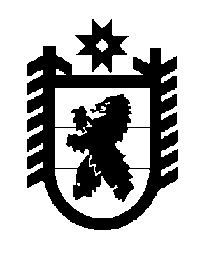 Российская Федерация Республика Карелия    ПРАВИТЕЛЬСТВО РЕСПУБЛИКИ КАРЕЛИЯРАСПОРЯЖЕНИЕот  13 августа 2015 года № 508р-Пг. Петрозаводск Рассмотрев предложение Государственного комитета Республики Карелия по управлению государственным имуществом и организации закупок, учитывая постановление администрации  Лоухского муниципального  района от 21 апреля 2015 года № 82 «Об утверждении перечня объектов государственной собственности Республики Карелия, предлагаемых для передачи в муниципальную собственность муниципального образования Лоухский муниципальный район», 
в соответствии с Законом Республики Карелия от 2 октября 1995 года 
№ 78-ЗРК «О порядке передачи объектов государственной собственности Республики Карелия в муниципальную собственность» передать в муниципальную собственность Лоухского муниципального района 
от Министерства здравоохранения и социального развития Республики Карелия государственное имущество Республики Карелия согласно приложению к настоящему распоряжению.Исполняющий обязанностиГлавы Республики Карелия                                                         О.Ю. ГромовПеречень государственного имущества Республики Карелия, 
передаваемого в муниципальную собственность 
Лоухского муниципального района_______________Приложение к распоряжению Правительства Республики Карелия от  13 августа 2015 года № 508р-П№ п/пНаименование имуществаКоличество, штукОбщая стоимость, рублей1.Мобильный лестничный подъемник модель Т09 «Roby»2283240,742.Механизм автоматического открывания дверей модель DSW-100245600,003.Портативная информационная индукционная система модель 
«Исток А 2»221966,664.Поручень опорный для раковины214840,005.Поручень стационарный Г-образный28900,006.Поручень U-образный откидной218669,647.Тактильные таблички66570,00Итого399787,04